Name: _______________________________INGREDIENTS:190mL Milk60mL brown sugar1 ½ Eggs8mL Melted margarine2.5mL Cinnamon1mL Pumpkin Spice1 apple, peeled and diced small 250mL Quick Oats 2.5mL Baking PowderINSTRUCTIONS:Preheat oven to ________________°F(Bake) . Lightly ___________________ a large loaf pan.____________________________________ apple into very small piecesIn a __________________________ combine oats and baking powder ________________ 1 egg in half with pair in your unit. In a _________________, combine 1 ½ eggs, milk, brown sugar, melted margarine, cinnamon and pumpkin spice. ________________ diced apples into _______________________ in medium bowl. Add oats and baking power to _____________________________. Mix wellPour mixture into prepared baking pan and bake for __________________ minutes. Tests for doneness:  ____________________________________________________________________________________________________________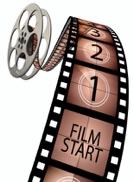 QUESTIONS: Why are wood cutting boards better than glass?How can you stop your cutting board from moving around? Describe how to properly hold the 8” chef knife.The chefs blade is rounded so that you can use a safe rocking motion. Using this technique the blade  never _________________________________.What is the safest position for your fingers when holding food?Once food (onion) has been cut in half it should be placed with the ______________ down so that it is easier to handle. What is a shallot? A head of garlic is made up of many smaller pieces called _______________. When storing garlic, never place it in the ___________________________. What does the French term “Mise en place” mean?  A place for everything and everything in its place. 